В связи с кадровыми перестановками,п о с т а н о в л я ю:Внести изменения в постановление и.о. главы от 16.11.2023 №01-03-678/3 «О создании рабочей группы по вопросам разработки механизмов реализации мероприятий по обеспечению жильем работников бюджетной сферы, приватизации служебного муниципального жилого фонда муниципального образования «Ленский район» Республики Саха (Якутия)» изложить приложение, согласно приложению, к настоящему постановлению.Главному специалисту управления делами (Иванская Е.С.) обеспечить опубликование настоящего постановления в средствах массовой информации и размещение на официальном сайте муниципального образования «Ленский район» Республики Саха (Якутия).Настоящее постановление вступает в силу со дня его подписания.Контроль исполнения настоящего постановления оставляю за собой.Приложениек постановлению главы  МО «Ленский район»от «___»___________2024г.№_________________Составрабочей группы по вопросам разработки механизмов реализации мероприятий по обеспечению жильем работников бюджетной сферы, приватизации служебного муниципального жилого фонда муниципального образования «Ленский район» Республики Саха (Якутия)Черепанов А.В.  - глава муниципального образования «Ленский район» – председатель рабочей группы;Петров П.Л. - заместитель главы муниципального образования «Ленский район» по социальным вопросам - заместитель председателя рабочей группы;Годун К.В. – ведущий специалист отдела по управлению недвижимостью муниципального казенного учреждения «Комитет имущественных отношений муниципального образования «Ленский район» - секретарь рабочей группы;Члены рабочей группы:Пляскина А.С. – председатель муниципального казенного учреждения «Комитет имущественных отношений муниципального образования «Ленский район»;Олейник А.Н. – заместитель председателя муниципального казенного учреждения «Комитет имущественных отношений муниципального образования «Ленский район»;Сабитова О.В. – начальник отдела по управлению недвижимостью муниципального казенного учреждения «Комитет имущественных отношений муниципального образования «Ленский район»;Симонова О.Н. - начальник правового отдела администрации муниципального образования «Ленский район»;Кондратьева О.А.  – начальник управления инвестиционной и экономической политики администрации муниципального образования «Ленский район»;Буторин Д.В. – начальник отдела по муниципальному заказу администрации муниципального образования «Ленский район»;Васильев С.В. – и.о. начальника управления капитального строительства администрации муниципального образования «Ленский район»;Черкашина В.С. – главный специалист по ЖКХ администрации муниципального образования «Ленский район»;Мозгова Н.А. –  председатель Районного Совета депутатов муниципального образования «Ленский район»;Корнилова И.Н. –  депутат Районного Совета депутатов муниципального образования «Ленский район».Председатель МКУ «КИО МО «Ленский район»				А.С. Пляскина Муниципальное образование«ЛЕНСКИЙ РАЙОН»Республики Саха (Якутия)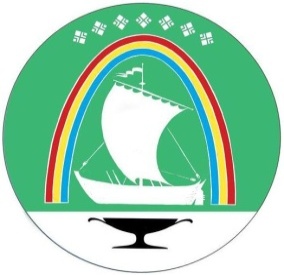 Саха Өрөспүүбүлүкэтин «ЛЕНСКЭЙ ОРОЙУОН» муниципальнайтэриллиитэПОСТАНОВЛЕНИЕ                  УУРААХг. Ленск                      Ленскэй к        от «12» _января_ 2024 года                                         № _01-03-10/4__        от «12» _января_ 2024 года                                         № _01-03-10/4__О внесении изменений в постановление и.о. главы от 16.11.2023 №01-03-678/3Глава                                       А.В. Черепанов